The appeal of farmers marketsUnless stated otherwise, the times refer to the video in http://ra.okstate.edu/STW_DASNR/Norwood/FarmersMarketScript/video.html pic 1: Accessed from USDA on April 8, 2014 at http://search.ams.usda.gov/farmersmarkets/farmersmarketsmap.jpg. The map is a snapshot of the U.S. in 2011.pic 2: Accessed from USDA on April 8, 2014 at http://www.ams.usda.gov/AMSv1.0/ams.fetchTemplateData.do?template=TemplateS&leftNav=WholesaleandFarmersMarkets&page=WFMFarmersMarketGrowth&description=Farmers%20Market%20Growth.pics hay 1 to hay 10 all come from search of “Romanian Hay” at Wikimedia Commons.Talking points in this colorTitle: The appeal of farmers marketsStart at 01:20:48;00 At 01:21:16;00Show pic 1 = farmersmarketsmap.jpgMake title = Each red dot marks a farmers market in 2011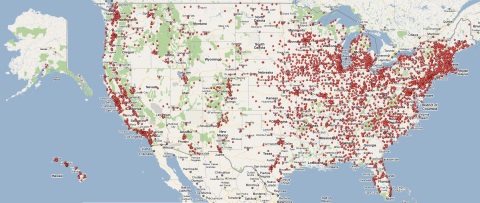 At 01:21:19;00 showPic 2 = NumberFarmersMarkets.jpgTitle = Growth of farmers markets in U.S.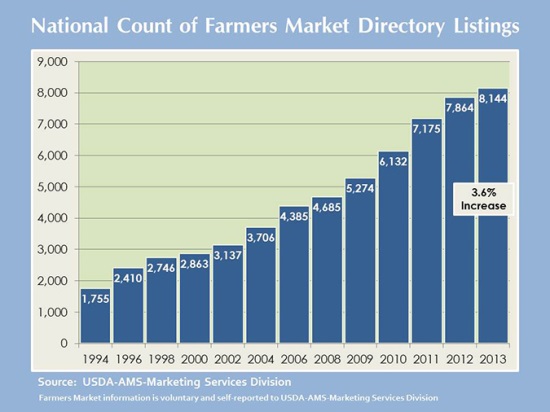 End at ??????????????/Start at 01:22:23;00 to 01:22:45;00	We need to do something to make the transition to the next scene smootherLocavore—one who makes an effort to eat food that is grown, raised, or produced locally, usually within 100 miles of home (Dictionary.com)01:23:14;00 to  01:23:25;00Start at 01:23::41;00 or 01:24:25;00At 01:23:55;00  or 01:24:33;00   Imports =   Exports↓ Imports = ↓Exports = less trade with the world01:24:03 or 01:24:50;00Is the local foods movement like a ban on trade?Yes and noLocal foods is a complex topic01:33:00;00 to 01:33:14Sources of local foodsfarmers marketscommunity supported agriculture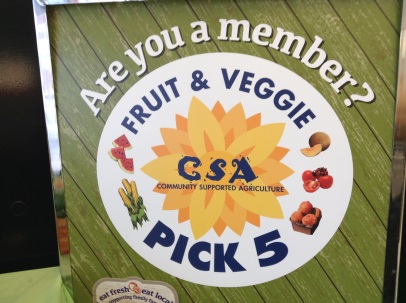 food cooperativesTitle: Good reasons to be a locavore01:29:23;00 or 01:30:00;00 to 01:29:53;00 or 01:30:20;00Reasons to buy local foodCan be tastier Start 01:31:08;00Reasons to buy local foodCan be tastier Can be cheaperFewer, more “natural” ingredientsAt 01:31:23;00 show Pic = StoreBread.jpg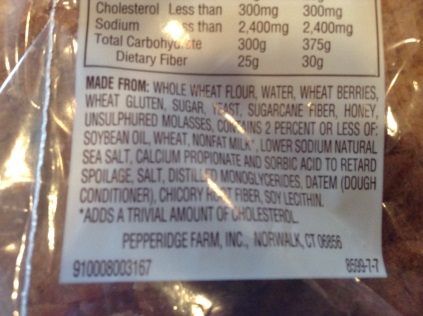 At 01:31:43;00Ingredients in this bread:wheat floursaltyeastEnd 01:31:49;0001:26:18;00 to 01:27:33;00Interview with SteveTalks about additives / preservatives; natural foods; talks about god01:32:26;00 to 01:32:49;00Reasons to buy local foodCan be tastier Can be cheaperFewer, more “natural” ingredientsCan be more nutritious00:59:27;00 to 00:59:00Interview: they said tasty, fresh, nutritiousShopper at Stillwater farmers market01:01:01;00 to 01:01:30Fresh and inexpensiveShopper at Stillwater farmers market01:06:42;00 to 01:06:55;00Say who this is:Connie Whitmore from Whitmore Farms in Payne County, OK, on why people purchase her beef at the farmers market01:10:28;00 to 01:11:09;00Interview Mary Rader: Fresh, straight from farms, organic, homemade, the people, why organicShopper at Stillwater farmers market01:12:01;00 to 01:12:25;00And 01:12:35;00 to 01:12:48;00Ethan Wall: local producer of free-range eggs and lambTitle: The joy of local foods01:33:58;00 to 01:35:15Start 01:35:35;00 At 01:35:55;00 start showing slide show of picsHay1, hay2, … hay10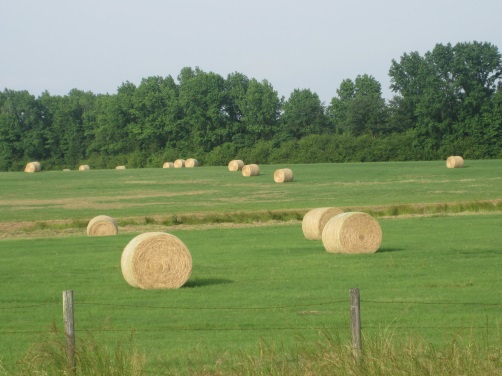 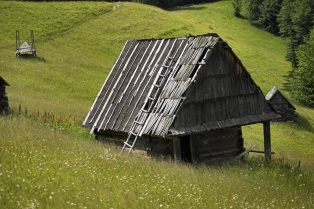 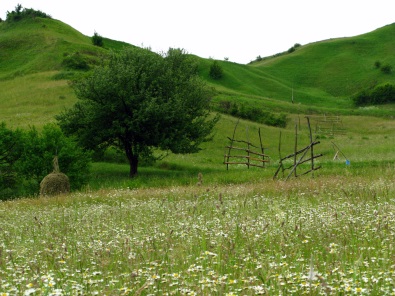 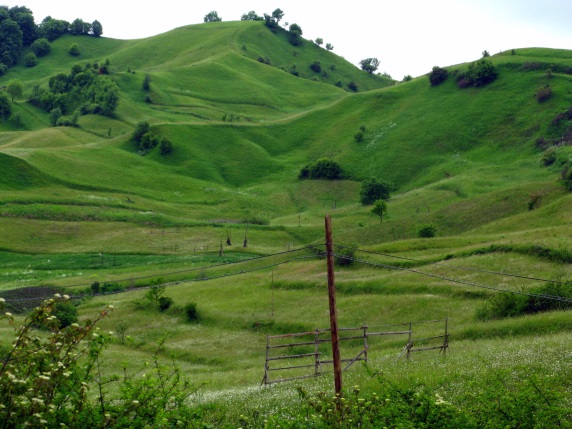 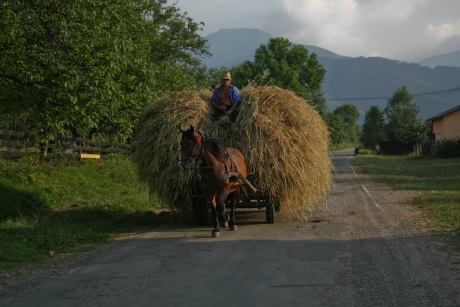 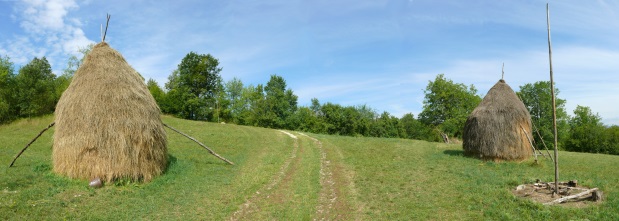 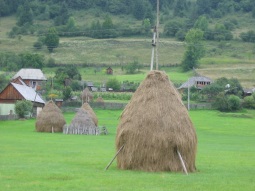 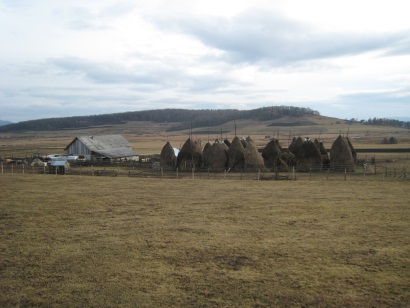 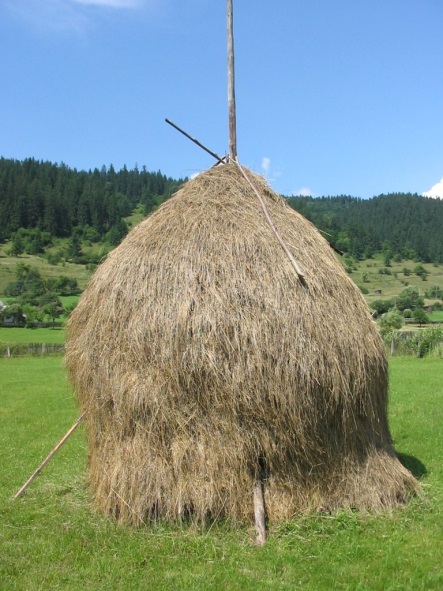 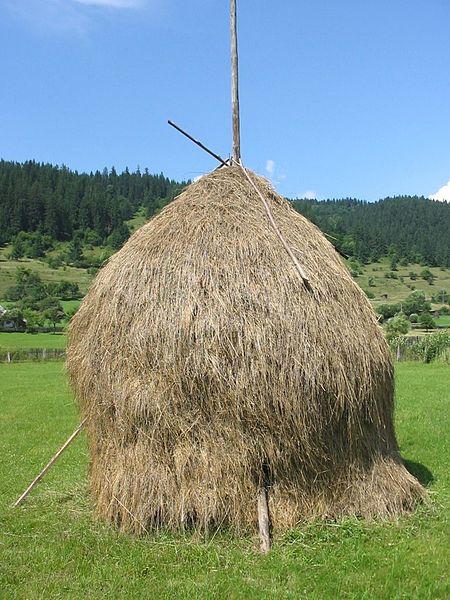 At 01:36:40;00 Because it is real whole milk ... a piece of the past which their city life has left behind.—A Transylvanian’s answer as to why cities were paying higher prices for local milk. Nicolson, Adam. July 2013. “Hay. Beautiful.” National Geographic. Page 124.Start 01:14:23;00 01:15:08;00Buying local lets you meet the farmer and learn how the animals are raised01:14:50;00 01:15:30;00Show pics EthanWallEggFarm1.jpg and EthanWallEggFarm2.jpg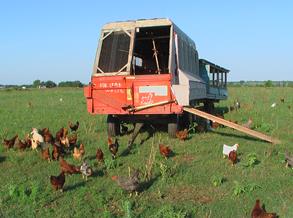 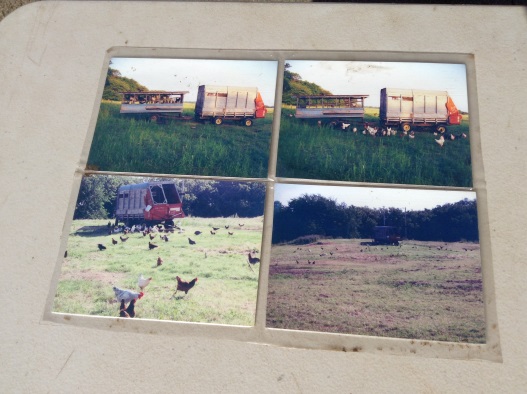 End 01:14:53;00 01:15:34;00Start 01:37:35;001:37:46;00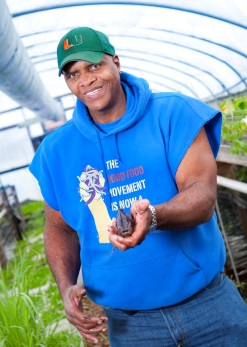 By Will Allen (Will holding fish in Green house #7) [CC-BY-2.0 (http://creativecommons.org/licenses/by/2.0)], via Wikimedia Commons1:37:52;00Food desserts—locations (usually lower-income, urban areas) where calories are easily affordable but health foods like fruits and vegetables are difficult to acquire1:38:05;00 People in food desserts may not be familiar with healthy vegetables.Stop at 01:38:48;0001:39:55;00 to 01:40:20;00“... children whose parents reported more time on food preparation tended to make healthier food choices in the lab than children whose parents spent less time at home on food preparation, even without parental supervision.”—Society for the Study of Ingestive Behavior. July 29, 2014. “Children whose parents spend more time cooking choose healthier foods later.” ScienceDaily. Start 01:41:05;00 (or 01:41:46;00)01:41:16;00 (or 01:41:54;00)Public goods—goods that belong to society, not just the individual  (non-technical definition)Possible examplesImproved environmentBetter animal treatmentSoil conservationSocial justiceStop 01:41:25;00 (or 1:42:04;00)Start 01:45:35;0001:45:49;00WIC = program that helps women, infants, and children acquire nutritious foods. WIC vouchers allow people to buy from farmers markets in OK.Note: at some point show the Whitmore Farms sign saying they accept WIC vouchers.Around 01:46;10 show the sign regarding the Cherokee NationStop 01:46:14;00Start 01:48:19;00  01:49:11;00End 01:48:46;00  01:49:00;00IGNORE ALL THIS BELOW01:32:12;0001:03:52;00Econ multiplier, 01:01:36;00Support local people01:05:17;00 to Whitmore introduces herself01:05:27;00 to 01:05:41;00Whitmore, locally grown, very very local, (not very useful)01:05:41;00 to 01:06:03;00Sellers are growers, knows how fresh veggies are01:06:05;00 to 01:06:22;00Explains what consumers are looking for, they want to know the farmer, 01:06:24;00Do many people ask questions?01:05:32;00 How cows are treated on whitmore farms01:10:28;00 to 01:11:09;00Mary Rader: Fresh, straight from farms, organic, homemade, the people, why organic01:12:00;00 to 01:12:25;00Interview with Ethan Wall, bout eggs01:12:25;00 to 01:12:35;00Lamb and local01:12:35;00 to 01:12:52;00Why people like local01:12:52;00 to 01:13:19;00Questions people ask about the eggs and lamb